Назив евиденције: Сертификати о безбедности за превоз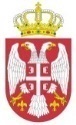 Република СрбијаДИРЕКЦИЈА ЗА ЖЕЛЕЗНИЦЕР. бр.Носилац исправеВрста услугеОбим превозаРок важењаEIN део А/Број обрасцаEIN део Б/Број обрасца1.Деспотија д.о.о.превоз робе без опасног терета< 500 милиона нетотонских km/год29.05.2022. (A)
22.08.2022. (B)RS1120170002340-433-8/2017RS1220170002340-686-6/20172.ЗГОП а.д. Нови Садпревоз робе без опасног терета< 500 милиона нетотонских km/год17.09.2022.RS1120170003340-670-8/2017RS1220170003340-831/20173.А.Б. Превоз д.о.о. Београдпревоз робе који укључује превоз опасног терета< 500 милиона нетотонских km/год28.09.2022. (A)07.02.2025. (B)RS1120170004340-307-7/2017RS1220200001340-38-6/20204.Rail Transport Logistic d.o.oпревоз робе који укључује превоз опасног терета< 500 милиона нетотонских km/год29.11.2022. (A)20.04.2026. (B)RS1120210003 340-1170/2021 RS1220210003340-862-4/20215.Pannon Rail d.o.o.
Suboticaпревоз робе који укључује превоз опасног терета≥ 500 милиона нетотонских km/год12.04.2023. (A)
03.06.2023. (B)RS1120180001340-360-1/2018RS1220180002340-542-4/20186.NCL Neo Cargo Logistic
Beogradпревоз робе који укључује превоз опасног терета< 500 милиона нетотонских km/год23.05.2023.RS1120180002340-748-2/2018-7.ЈП "Електропривреда Србије", Београд,  Огранак "ТЕНТ", Железнички транспортпревоз робе без опасног терета< 500 милиона нетотонских km/год20.08.2023.RS1120180003340-30-8/2018RS1220180003340-1087-1/20188.OBL Logistic d.o.o. Beograd - Čukaricaпревоз робе који укључује превоз опасног терета< 500 милиона нетотонских km/год20.12.2023. (A)02.12.2026. (B)RS1120180004340-1398-8/2018RS1220210007340-1244-5/20219.АТМ БГ ДОО БЕОГРАД - Нови Београдпревоз робе за сопствене потребе без опасног терета< 500 милиона нетотонских km/год15.01.2024.RS1120190001340-34-6/2019RS1220190001340-34-7/201910.Локотранс д.о.о. Суботицапревоз робе који укључује превоз опасног терета< 500 милиона нетотонских km/год13.02.2024.RS1120190002340-131-7/2019RS1220190002340-131-8/201911.TRANSAGENT OPERATOR DOO BEOGRADпревоз робе који укључује превоз опасног терета< 500 милиона нетотонских km/год22.05.2024. (A)27.03.2025. (B)RS1120190003340-1165-6/2020RS1220200002340-1165-7/202012.EURORAIL LOGISTIC DOOBEOGRADпревоз робе који укључује превоз опасног терета< 500 милиона нетотонских km/год27.08.2024.RS1120190004340-1185-1/2019RS1220190003340-1185-2/201913.НИС а.д.Нови Садпревоз робе који укључује превоз опасног терета< 500 милиона нетотонских km/год20.09.2025.RS1120200001340-651-5/2020RS1220200003340-651-6/202014.GLOBAL NEOLOGISTICS DOO BEOGRADпревоз робе који укључује превоз опасног терета< 500 милиона нетотонских km/год15.06.2026.RS1120210001340-652-3/2021RS1220210002340-652-4/202115.Акционарско друштво за железнички превоз робе „Србија Карго” Београдпревоз робе који укључује превоз опасног терета≥ 500 милиона нетотонских km/год13.10.2026.RS1120210002340-979-5/2021RS1220210004340-979-6/202116.Акционарско друштво за железнички превоз путника„Србија Воз“ Београдпревоз путника који укључује велике брзине ≥ 200 милиона путничких km/год26.10.2026.RS1120220002340-287-4/2022RS1220220002340-287-5/202217.„PIMK” доо Димитровградпревоз робе који укључује превоз опасног терета< 500 милиона нетотонских km/год01.11.2026.RS1120210005340-1023-7/2021RS1220210006340-1023-8/202118.Комбиновани превоз д.о.о.Прокупљепревоз робе који укључује превоз опасног терета≥ 500 милиона нетотонских km/год09.02.2027.RS1120220001340-130-5/2022RS1220220001340-130-6/2022